INFORME SOBRE DROGAS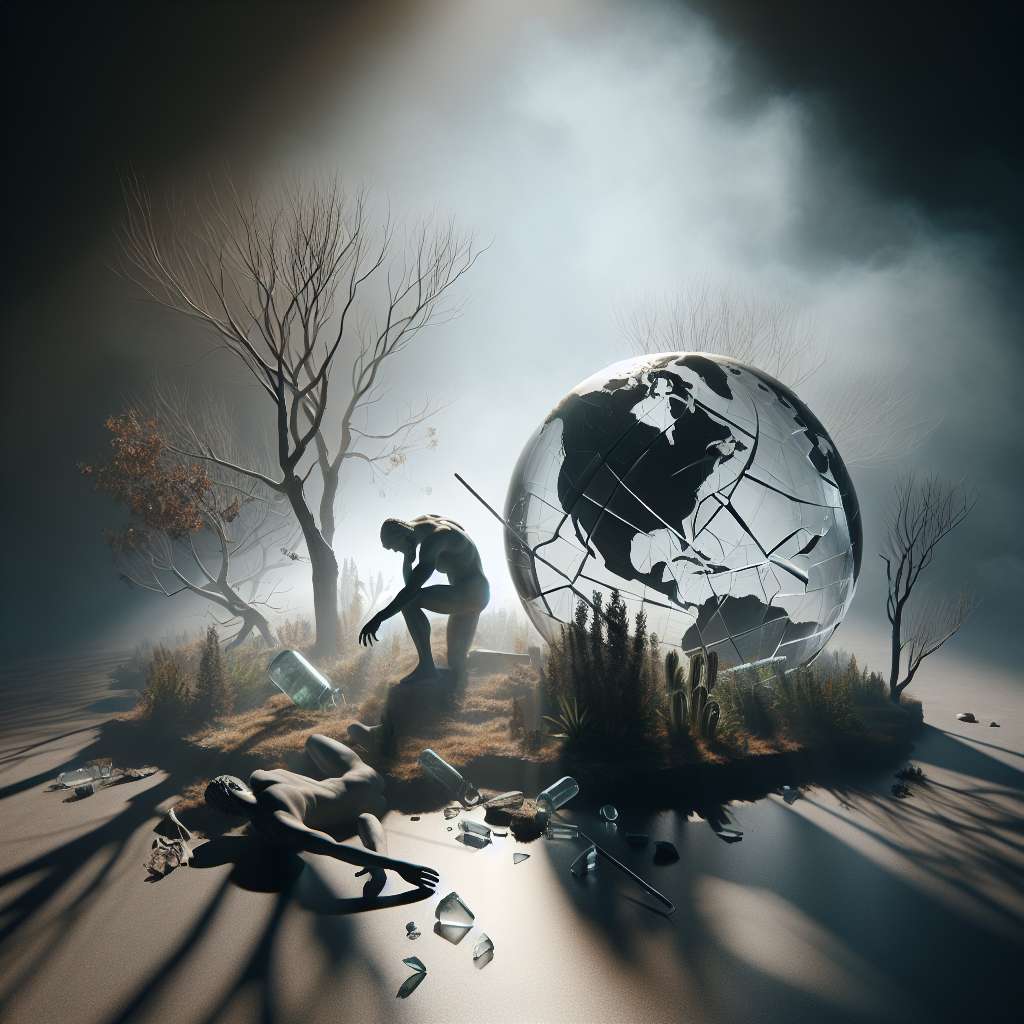 INTRODUCCIÓN

El presente informe tiene como objetivo brindar una visión completa y detallada sobre el tema de las drogas. Se busca analizar sus efectos, clasificaciones, formas de consumo, consecuencias y políticas de prevención y tratamiento. La problemática de las drogas es un tema de gran importancia y actualidad en la sociedad, ya que su consumo tiene efectos perjudiciales tanto en la salud de los individuos como en el entorno social.

DESARROLLO

1. Definición de drogas:
Las drogas son sustancias químicas que, cuando se introducen en el organismo, alteran su funcionamiento físico y mental. Pueden ser legales o ilegales, y su consumo puede tener distintas finalidades: recreativas, medicinales o adictivas.

2. Clasificación de las drogas:
Existen diferentes clasificaciones de drogas, basadas en sus efectos y características químicas. A continuación, se describen las principales categorías:

- Drogas estimulantes: ejemplos de estas drogas son la cocaína, el crack, la anfetamina y la metanfetamina. Estas sustancias aumentan la actividad cerebral y producen un incremento de la energía y euforia.

- Drogas depresoras: incluyen el alcohol, los tranquilizantes y los opioides, como la heroína y los analgésicos opioides. Estas drogas disminuyen la actividad cerebral y producen relajación, sedación y en muchos casos, adicción.

- Drogas alucinógenas: el LSD, la marihuana y los hongos alucinógenos son ejemplos de estas drogas. Provocan alteraciones en las percepciones sensoriales y pueden generar experiencias psicodélicas.

- Drogas disociativas: incluyen la ketamina y la fenciclidina (PCP). Estas drogas producen una desconexión entre la mente y el cuerpo, generando efectos de anestesia y despersonalización.

3. Formas de consumo:
Las drogas pueden ser consumidas de diferentes formas:

- Inhalación: algunas drogas se inhalan a través de los pulmones, como es el caso del tabaco, la cocaína en forma de base libre y el cannabis.

- Ingestión: muchas drogas pueden ser ingeridas, ya sea en forma de píldora o a través de alimentos y bebidas. Es el caso del alcohol, los tranquilizantes y las drogas de diseño.

- Inyección: algunas sustancias, como la heroína, pueden ser inyectadas directamente en el torrente sanguíneo.

- Absorción: hay drogas que se absorben a través de la piel, como los parches de fentanilo, utilizados para el tratamiento del dolor.

4. Consecuencias del consumo de drogas:
El consumo de drogas puede tener graves consecuencias para la salud física y mental de los individuos. Algunos de los efectos adversos más comunes son:

- Daño físico: el consumo de drogas puede producir problemas cardiovasculares, daños en el hígado, trastornos respiratorios y enfermedades infecciosas.

- Trastornos mentales: el abuso de drogas aumenta el riesgo de desarrollar trastornos mentales, como la depresión, la ansiedad y la esquizofrenia.

- Adicción: muchas drogas tienen un alto potencial adictivo, lo que implica que los individuos que las consumen pueden experimentar una dependencia física y psicológica.

- Problemas sociales: el consumo de drogas puede llevar a conflictos familiares, problemas laborales, delincuencia y marginación social.

5. Políticas de prevención y tratamiento:
Frente al problema de las drogas, es fundamental implementar políticas de prevención y tratamiento efectivas. Algunas de las medidas que pueden ayudar a enfrentar esta problemática son:

- Educación y concienciación: es fundamental proporcionar información veraz y objetiva sobre las drogas desde edades tempranas. Las campañas de prevención deben enfocarse en los riesgos y consecuencias del consumo.

- Acceso a tratamiento: es necesario que existan recursos suficientes para brindar atención y tratamiento a las personas que sufren de adicción. Esto implica el acceso a programas de desintoxicación, rehabilitación y apoyo psicológico.

- Cooperación internacional: el problema de las drogas es global y requiere de una respuesta coordinada a nivel internacional. Los países deben colaborar en la lucha contra el tráfico de drogas y en el intercambio de buenas prácticas en materia de prevención y tratamiento.

CONCLUSIÓN

En conclusión, el consumo de drogas es un grave problema que tiene impactos negativos tanto a nivel individual como social. Es importante entender que el consumo de drogas puede tener graves consecuencias para la salud y que es fundamental implementar políticas de prevención y tratamiento efectivas. La educación, el acceso a tratamiento y la cooperación internacional son aspectos clave en la lucha contra las drogas.

BIBLIOGRAFÍA

- World Health Organization. (2019). Substance abuse. Recuperado de https://www.who.int/news-room/fact-sheets/detail/substance-abuse

- National Institute on Drug Abuse. (2021). Drugs, brains, and behavior: the science of addiction. Recuperado de https://www.drugabuse.gov/publications/drugs-brains-behavior-science-addiction

- United Nations Office on Drugs and Crime. (2021). World Drug Report. Recuperado de https://wdr.unodc.org/wdr2021/